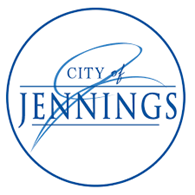 Plan Commission Meeting CITY OF JENNINGS, MISSOURIAUGUST 10th, 2023 @ 5:00pmMINUTES5:08pmRoll Call: Commissioners Listing:Jeannie Roberts: PresentNikita Jamerson: PresentRose Eichelberger: PresentTerrell Buford: Present (via zoom)Margie Brown: PresentYonnee Fortson: PresentPatricia (Pat) Taylor: PresentPledge of Allegiance- Commences New Business: Approval of the Appointment of Commissioner Chair – Nikita JamersonRose Eichelberger makes a motion to appoint Nikita Jamerson to Commission Chair.2nd - Pat Taylor Nays- O Yays-7- including Ms. Buford, but she is muted.Abstaining-0PassesApproval of the Appointment Commissioner Co-Chair – Rose EichelbergerPatricia Taylor makes a motion to appoint Rose Eichelberger to Commission Co-Chair.2nd - Nikita JamersonNays- O Yays-7- including Ms. Buford, but she is muted.Abstaining-0PassesPetition for a Conditional Use Permit – to add an Event Center + Bar & Grill at 8745 Jennings Station Rd (The Gavel) in the C-2 zoning district under NAICS code 722410.Petitioner: CT Executive Group Dba The Gavel Taylor: “How large is The Gavel?”Mr. Francis: “10,000 square feet.”Taylor: “What about parking?” Mr. Francis: He speaks about the possibility of an arrangement to be made with the city to accommodate parking. Jamerson: “What would be your hours?”Mr. Francis: Monday to Thursday- 4:00pm to 11:00pm, Friday and Saturday- 4:00pm to 1:00am, Sunday-closed.Rose Eichelberger: What is the maximum capacity? Mr. Francis: “We” do not have an exact number: Tables and Chairs- 56, Bar Chairs- 120, Bar standing room- 168. “The event center, facing Jennings Station Rd”: Tables and Chairs- 59, Chairs- 127, standing room- 178.Yonnee Fortson: “Do you have members?” Mr. Francis: There are members that pay dues. They’re Freemasons.Yonne: “You guys have been open for 3 years and you’re just now getting the permit?”Mr. Francis: “We just now applied for this process April 2nd of this year. We got a permit (Miscellaneous License) from The City of Jennings in June of last year (2022). So, this is a renewal process. Now we’re now wanting to have a Liquor License.”Councilman Jeannie Roberts makes a motion to move the petition onto City Council**“Provided that we bring the Final County Health, because I see there are things they require for [passing], as well as a pass [from] the Fire Dept.” 2nd - JamersonNays- O Yays-6Abstaining-0Not including Ms. Buford, due to technical difficulties.PassesPetition for a Liquor License – to add an Event Center + Bar & Grill at 8745 Jennings Station Rd (The Gavel) in the C-2 zoning district under NAICS code 722410.Petitioner: CT Executive Group Dba The GavelTaylor makes a motion to move the petition onto City Council.2nd - Roberts  Nays-0 Yays-7- including Ms. BufordAbstaining-0PassesPetition for Lot Consolidation – lots 468 – 476 of Alexandria Place, per Plat Book 351, Page 191 of the St. Louis County, Missouri Records into three (3) 54’ – 29’ x 100 tracts in the R-1 Residential Single Family zoning district, resulting to 15-31 Robinson Circle Dr: No. of blocks 1, Lots 3, No. Plats1, for the proposed use of residential units.Petitioner: THD Design Group, Inc. – Brain J. Fisher – on behalf of Thomas Hills of Hills DevelopmentFortson makes a motion to table the petition.2nd – RobertsNays-0 Yays-6Abstaining-0Not including Ms. Buford, due to technical difficulties. PassesPetition for Lot Consolidation – Beginning at the Northwest Corner of Lot 9 of Boeckeler Place – Subdivision according to St. Louis County Plat Book 43, Page 87, abutting a portion of the lease area to Eastern Missouri Cellular Limited Partnership – Per St. Louis County Plat Book 12,369, Page 1002. The total acreage of the above consolidated lot is 8.524 acres (373,476 square feet), more or less – within the L-1 Light Industrial zoning district.Petitioner: Metron Surveying & Layout Co. – John E. Winkler Jr. – on behalf of Louisa Foods Products Inc.Fortson makes a motion to table the petition.2nd – RobertsNays-0 Yays-6Abstaining-0Not including Ms. Buford, due to technical difficulties.PassesAdjournment: Roberts makes a motion to adjourn. 2nd – FortsonNays-0 Yays-6Abstaining-0Not including Ms. Buford, due to technical difficulties.Meeting Adjourned at 6:02pm